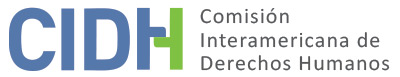 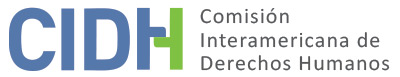 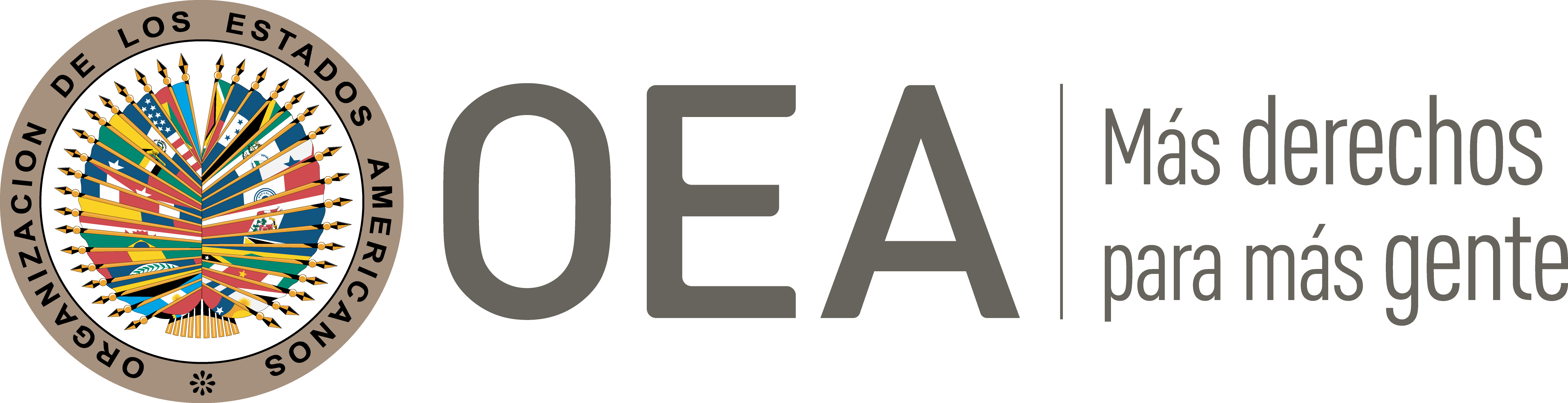 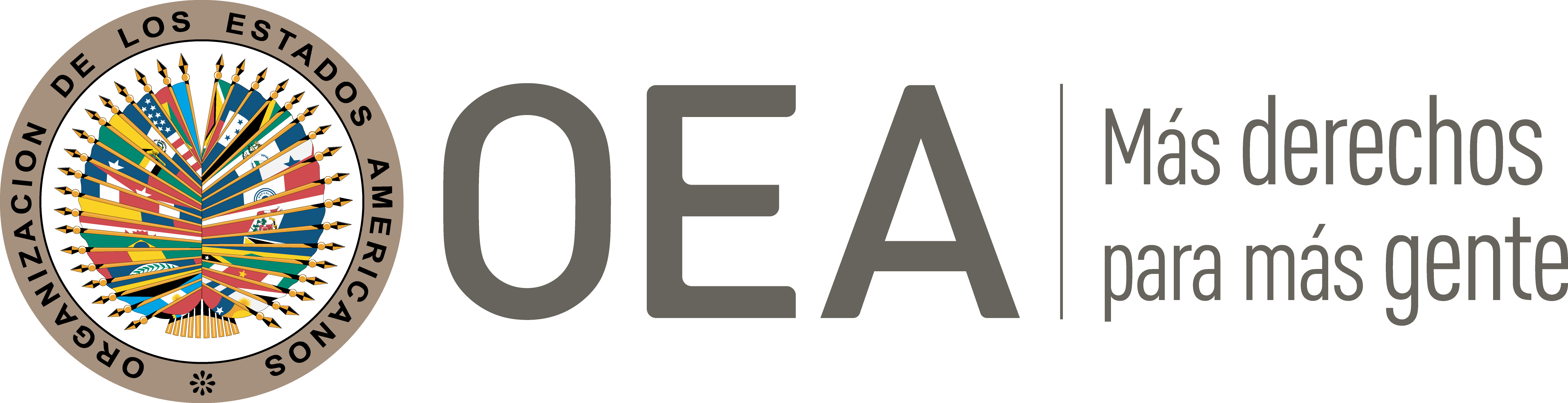 I.	DATOS DE LA PETICIÓN II.	TRÁMITE ANTE LA CIDHIII. 	COMPETENCIA IV. 	DUPLICACIÓN DE PROCEDIMIENTOS Y COSA JUZGADA INTERNACIONAL CARACTERIZACIÓN, AGOTAMIENTO DE LOS RECURSOS INTERNOS Y PLAZO DE PRESENTACIÓNV. 	HECHOS ALEGADOS La parte peticionaria denuncia que a pesar de que las Fuerzas Armadas Revolucionarias de Colombia (en adelante las “FARC”) destruyeron las viviendas y bienes de las presuntas víctimas durante la toma del corregimiento de Montebonito, hasta la fecha las autoridades no les han garantizado a estas una reparación integral. Contexto: toma del corregimiento de MontebonitoLa peticionaria narra que el Frente 47 de las FARC operaba en toda la región de Caldas y Antioquia, y que en marzo de 2002 tomaron por primera vez el corregimiento de Montebonito, municipio de Manzanares, departamento de Caldas, generando destrozos, pérdidas de vidas humanas y terror entre los habitantes. Sostiene que las incursiones guerrilleras destruyeron gran parte de la zona urbana del corregimiento de Montebonito y provocaron graves daños en la vida, integridad y patrimonio de las presuntas víctimas.Cuatro años después, en la madrugada del 4 de marzo de 2006, el Frente 47 de las FARC volvió a tomar dicho corregimiento en un ataque con cilindros de gas al mando de la señora Elda Neyis Mosquera García, la única comandante mujer del grupo insurgente. Detalla que el corregimiento solo contaba con seis policías sin armamentos para contrarrestar el referido ataque y que la presencia del Ejército Nacional en la zona era casi nula o inexistente. Además, que semanas después de la toma, el Frente 47 de las FARC volvió atacar al corregimiento dejando destrozos y lesiones personales; y que nuevamente la Policía Nacional estaba desprovista de armamento. Alega que las autoridades conocían el riesgo inminente de los ataques y la vulnerabilidad de la población. Alega la peticionaria que existen pruebas documentales de que el Gobernador y el Comandante de la Policía de Caldas conocían los planes del grupo guerrillero –no obstante, no se adjuntan tales medios probatorios a la presente petición–.Proceso de reparación integral contra la NaciónComo consecuencia del ataque, en el 2006 la peticionaria interpuso una acción de reparación directa contra la Nación-Ministerio de Defensa Nacional-Policía Nacional por la alegada falla en el servicio de protección a las viviendas y bienes de los habitantes del corregimiento Montebonito, como consecuencia de la toma guerrillera. En el 2007 el Juzgado Tercero Administrativo de Manizales admitió la demanda, pero recién el 22 de octubre de 2012 se habrían realizado las primeras declaraciones y se reasignó el expediente al Juzgado Sexto Administrativo de Descongestión de Manizales. Luego, el 19 de diciembre de 2013 dicho órgano judicial desestimó la acción, argumentando que las víctimas no demostraron el daño antijurídico causado en la vida y los bienes; ya que, por un lado, no allegaron el folio de matrícula inmobiliaria de los bienes dañados, pues solo adjuntaron escrituras públicas; y quienes perdieron sus pertenencias personales, no presentaron facturas. Además, tal órgano consideró que no se comprobó la participación estatal, pues los hechos fueron perpetrados por terceros. Al respecto, la peticionaria aduce que las autoridades judiciales negaron las pretensiones al grupo de presuntas víctimas sin considerar el valor de los documentos según el artículo 762 del Código Civil. Además, que en el citado corregimiento no existen Notarias, Oficinas de Registro Públicos ni Registrador de Estado Civil y que cuenta con aproximadamente quinientos cuarenta habitantes, quienes son personas sencillas que se conocen entre sí, por lo que el modo de transferir los bienes muebles e inmuebles es mediante contratos privados y la palabra de buena fe.Frente a este resultado, la peticionaria interpuso un recurso de apelación ante el Tribunal Administrativo de Caldas, el cual mediante providencia de 9 de julio de 2015 confirmó parcialmente la decisión –sin embargo, la peticionaria no aporta esta sentencia–. En razón a ello, en el 2016 interpuso ante el Consejo de Estado una acción de tutela, alegando vulneración a los derechos constitucionales de las víctimas, reparación, debido proceso y prevalencia de la sustancialidad a la formalidad. Sin embargo, el 15 de junio de 2016 el Consejo de Estado negó el recurso, argumentando que, conforme al material probatorio en el expediente, no existieron suficientes elementos que permitan acreditar que las autoridades judiciales que conocieron el proceso de reparación vulneraran algún derecho; y que, no se demostró el daño antijurídico ni el desplazamiento forzado de las víctimas. Esta resolución fue apelada, pero el 15 de septiembre de 2016 la Sección Quinta del Consejo de Estado negó el amparo, fundamentando que la parte demandante no precisó cuáles fueron las pruebas desatendidas por los jueces, a efectos de determinar una violación al debido proceso. Proceso penal contra la señora Mosquera García y posterior incidente de reparación integralPor otro lado, la peticionaria señala que el 27 de abril de 2010 el Juzgado Tercero Penal Especializado de Buga dictó sentencia condenatoria contra la señora Mosquera García, comandante del Frente 47 de las FARC a cuarenta años de prisión, multa de tres mil doscientos salarios mínimos y ciento sesenta meses de inhabilitación para el ejercicio de derechos y funciones públicas. Sin embargo, en la sentencia el juez no se habría pronunciado sobre los perjuicios causados a las presuntas víctimas. En virtud de ello, arguye que apeló tal decisión ante el Tribunal Superior de Manizales, el cual mediante sentencia de 14 de febrero de 2013 confirmó la sentencia de primera instancia y otorgó un plazo de treinta días para que las presuntas víctimas acudieran al incidente de reparación integral, quedando la sentencia ejecutoriada el 15 de mayo de 2013. En razón a ello, informa que interpuso un incidente de reparación integral contra la señora Mosquera García; en consecuencia, el 30 de julio de 2015 el Juzgado Tercero Penal del Circuito Especializado de Buga condenó a la señora Mosquera García a pagar los perjuicios materiales y morales a favor de las presuntas víctimas. No obstante, la demandada manifestó que ni ella ni su grupo guerrillero tenía dinero para pagar la reparación. Frente a este resultado, la peticionaria manifiesta que solicitó ante la Agencia Reparación Integral de Víctimas la inclusión prioritaria de las presuntas víctimas, pero que su solicitud nunca tuvo respuesta. Por tal motivo, el 19 de febrero de 2016 solicitó derecho de petición al entonces Presidente de la República para ordene el cumplimiento de la sentencia del incidente de reparación integral, quien le respondió que debía acudir a las autoridades correspondientes. No obstante, alega que, a pesar de acudir a las autoridades competentes, hasta la fecha tal reparación no ha sido cumplida por la señora Mosquera García ni por el Estado.Por otra parte, la peticionaria señala –sin precisar la fecha– que presentó un incidente de reparación integral ante la Sala de Justicia y Paz en Medellín, argumentando que la sentencia del Tribunal Penal de Buga quedó en “letra muerta”, ya que el grupo guerrillero alegó que no tenía dinero para la reparación, y que ante este hecho el Estado guardó silencio. Indica que tal proceso si bien terminó en febrero de 2019, hasta la fecha está pendiente de sentencia. A juicio de la peticionaria cuando la señora Mosquera García se acogió a la Jurisdicción Especial para la Paz (en adelante “JEP”), y particularmente cuando el gobierno la nombró Gestora de Paz, el Estado se comprometió en forma directa a la reparación a favor de las presuntas víctimas.Alegatos de la parte peticionariaEn virtud de las consideraciones precedentes, la peticionaria aduce que Colombia pretendió eludir su responsabilidad frente a los hechos; pues, el Consejo de Estado rechazó la tutela a favor de las presuntas víctimas, negándoles la posibilidad de obtener una reparación integral. Aduce que a pesar de haber actuado en los procesos penales ante la justicia ordinaria, la JEP, y la jurisdicción contenciosa-administrativa, ninguna autoridad judicial amparó los derechos de las presuntas víctimas; y que con tales actuaciones agotó la jurisdicción interna. Finalmente, indica que de las setenta y siete presuntas víctimas que fueron registradas en la Unidad para la Atención a las Víctimas, doce obtuvieron reparación administrativa; y treinta y siete ayuda humanitaria. A juicio de la peticionaria, resulta evidente que aún no han sido reparadas integralmente. Por último, alega que la señora Mosquera García obtuvo su libertad después de ocho años de reclusión, hecho que es de conocimiento público, sin que las autoridades judiciales le exigieran la indemnización por los daños causados a las presuntas víctimas como requisito para ser beneficiara por la Ley 975 de 2005. En ese sentido, la parte peticionaria denuncia, como objeto principal de la presente petición, la ausencia de medidas que permitan las presuntas víctimas recibir una reparación integral por las pérdidas de sus viviendas y bienes.Alegatos del EstadoPor su parte, el Estado alega que la petición es inadmisible, ya que a su juicio los hechos alegados son manifiestamente infundados conforme los artículos 46.1.b) y 47.c) de la Convención Americana, pues considera que la parte peticionaria busca que la Comisión actúe como un tribunal de alzada, en contradicción de su naturaleza complementaria.Indica que el Frente 47 de las FARC perpetró la toma del municipio de Montebonito sin ninguna complicidad o aquiescencia estatal. En esa línea, señala que en los procesos penales internos se demostró que este grupo al margen de la ley cometió el ataque, por lo que las violaciones a los derechos humanos son atribuibles a terceros, además que no existieron argumentos ni pruebas que permitan atribuir prima facie los hechos al Estado.Señala además que por estos hechos el 4 de marzo de 2006 la Fiscalía General de la Nación adelantó las investigaciones No.170016000030200600264 y No.170016000060200600340 por terrorismo, homicidio agravado, homicidio en persona protegida, lesiones personales agravadas y rebelión, mediante las cuales se vincularon a varios miembros del Frente 47 de las FARC, quienes fueron condenados por el ataque.Indica que el 27 de abril de 2010 el Juzgado Penal del Circuito Especializado de Buga condenó a la señora Mosquera García, comandante del Frente 47 de las FARC, a cuarenta años de prisión, multa de tres mil doscientos salarios mínimos y ciento sesenta meses de inhabilitación para el ejercicio de derechos y funciones públicas. Sin embargo, explica que en esa sentencia el juez no se pronunció sobre los perjuicios causados a las víctimas; y que, el 14 de febrero de 2013 el Tribunal de Manizales confirmó tal decisión de primera instancia, la cual quedó ejecutoriada el 15 de mayo de 2013, pues no se interpuso recurso de casación. Asimismo, explica que los representantes de las presuntas víctimas presentaron incidente de reparación integral ante el Juzgado Tercero Penal Especializado de Buga, el cual mediante sentencia de 30 de julio de 2015 condenó a la señora Mosquera García a pagar los perjuicios morales y materiales a favor de las presuntas víctimas. El Estado considera que el hecho de que la señora Mosquera García no haya pagado a las víctimas no desvirtúa la determinación de responsabilidades individuales y esclarecimientos de los hechos en el proceso penal en su contra. Agrega que las presuntas víctimas no iniciaron un proceso civil de carácter ejecutivo para reclamar el pago de lo ordenado.Con respecto a la acción de reparación directa, Colombia indica que el 19 de diciembre de 2013 el Juzgado Sexto Administrativo de Descongestión de Manizales resolvió la demanda contra la Nación-Ministerio de Defensa-Policía Nacional; y negó las pretensiones de la acción, argumentando que los hechos fueron perpetrados por terceros sin la intervención o complicidad de agentes estatales. Asimismo, señala que el Tribunal Administrativo de Caldas, mediante providencia de 9 de julio de 2015, revocó parcialmente la sentencia apelada; declaró de oficio la excepción de ineptitud sustantiva de la demanda respecto de algunos grupos familiares demandantes; y confirmó lo demás de la decisión de primera instancia. En cuanto a la alegada vulneración a las garantías judiciales por la falta de valoración de pruebas documentales en el proceso sobre las propiedades de las presuntas víctimas, el Estado destaca que el Juzgado Sexto Administrativo de Descongestión de Manizales negó las pretensiones tanto al grupo de demandantes que no acreditó ser titular de los bienes inmuebles, muebles y enseres; como a otro conjunto de personas que, si bien acreditaron su derecho a la propiedad sobre los establecimientos de comercio, no demostraron que los daños hayan sido producto del ataque. Finalmente, informa que setenta y siete de las presuntas víctimas se encuentran incluidas en el Registro Único de Víctimas; de estas, doce fueron beneficiarias de una indemnización administrativa individual; y treinta y siete recibieron ayuda humanitaria por la Unidad para la Atención y Reparación Integral a las Víctimas. Por estas razones, solicita que la petición sea declarada inadmisible. VI.	ANÁLISIS DE AGOTAMIENTO DE LOS RECURSOS INTERNOS Y PLAZO DE PRESENTACIÓN  En el presente caso, la parte peticionaria alega que se agotaron todas las vías disponibles a efectos de lograr una reparación en favor de las presuntas víctimas. Por su parte, el Estado no ha controvertido el agotamiento de los recursos internos ni ha hecho referencias al plazo de presentación de la petición, indicando únicamente, a modo informativo, que en el proceso de reparación integral las presuntas víctimas no iniciaron un proceso civil de carácter ejecutivo para reclamar el pago.En relación con el proceso de reparación directa iniciado contra la Nación, la Comisión considera que, conforme a la información aportada por la parte peticionaria, el 15 de septiembre de 2016 la Sección Quinta del Consejo de Estado rechazó, en última instancia, la demanda de tutela interpuesta por las presuntas víctimas, al considerar que los juzgados administrativos no violaron el debido proceso al denegar una reparación a las presuntas víctimas por los hechos denunciados. Por tanto, la CIDH considera que el presente extremo de la petición cumple con el requisito establecido en el artículo 46.1.a) de la Convención. Asimismo, tomando en cuenta que los recursos fueron agotados mientras la petición se encontraba bajo estudio, la CIDH concluye que se cumple el plazo previsto en el artículo 46.1.b) de la Convención.Por otro lado, con respecto al incidente de reparación indirecta interpuesto contra la señora Mosquera García, la Comisión nota que el 30 de julio de 2015 el Juzgado Tercero Penal del Circuito Especializado de Buga condenó a esta persona, en su condición de cabecilla de las FARC, a pagar los perjuicios materiales y morales a favor de las presuntas víctimas. Ante el incumplimiento de esta perpetradora y de las FARC por falta de recursos, la representación de las presuntas víctimas habría adoptado distintas acciones a efectos de lograr la referida de reparación, pero hasta a la fecha ninguna vía habría sido efectiva. Debido a ello, la Comisión considera que, en el presente extremo de la petición, resulta aplicable la excepción prevista en el artículo 46.2.c) de la Convención Americana, toda vez que las autoridades hasta la fecha no habrían adoptado medidas adecuadas para dar cumplimiento a la sentencia de reparación del 30 de julio de 2015. Asimismo, tomando en cuenta que la parte peticionaria presentó la petición cuando aún el citado proceso estaba en curso, la CIDH también considera que se cumple el requisito de plazo previsto en el artículo 32.2 de su Reglamento.VII.	ANÁLISIS DE CARACTERIZACIÓN DE LOS HECHOS ALEGADOSLa presente petición cuestiona que las autoridades rechazaron la demanda de reparación integral presentada en favor de las presuntas víctimas por los daños cometidos por las FARC en el corregimiento de Montebonito. Al respecto, la CIDH observa que los órganos de justicia indicaron, en los fallos del proceso de reparación integral contra el Estado, que no se adjuntaron pruebas que demuestren que los daños antijurídicos causados contra las presuntas víctimas le eran directamente atribuibles al Estado Colombiano. No obstante, en el proceso de reparación contra la señora Mosquera Garcia, en su condición de lideresa de dicha organización, las autoridades judiciales habrían utilizado un estándar diferente y determinaron que sí existieron tales perjuicios. Asimismo, la CIDH nota que, hasta la fecha, las autoridades no habrían adoptado ninguna acción para hacer efectiva la decisión 30 de julio de 2015 el Juzgado Tercero Penal del Circuito Especializado de Buga, que condenó a la señora Mosquera García al pago de perjuicios materiales y morales en favor de las presuntas víctimas. En ese sentido, la Comisión Interamericana considera que existe una situación según la cual prima facie podría haber violaciones al derecho al acceso a la justicia y a la protección judicial de las víctimas. Con respecto al alegato del Estado de cuarta instancia, la CIDH observa que al admitir esta petición no pretende suplantar la competencia de las autoridades judiciales domésticas, sino que analizará en la etapa de fondo de la presente petición, si los procesos judiciales internos cumplieron con las garantías del debido proceso y protección judicial en concordancia con los derechos protegidos por la Convención Americana.En atención a estas consideraciones y tras examinar los elementos de hecho y de derecho expuestos por las partes la Comisión estima que las alegaciones de la parte peticionaria, relativas a la falta de reparación integral por daños causados por terceros actores, no resultan manifiestamente infundadas y requieren un estudio de fondo; dichos alegatos podrían caracterizar violaciones a los artículos 8 (garantías judiciales), 21 (propiedad privada), 25 (protección judicial) y 26 (derechos económicos, sociales y culturales) de la Convención Americana, en relación con su artículos 1.1 (obligación de respetar los derechos), en perjuicio de las presuntas víctimas y sus familiares en los términos del presente informe. En cuanto al reclamo sobre la presunta violación de los artículos 5 (integridad personal), 11 (honra y dignidad), 23 (derechos politicos) y 24 (igualdad ante la ley) de la Convencion Americana; la Comisión observa que la parte peticionaria no ha ofrecido alegatos o sustento suficiente que permita considerar prima facie su posible violación. Por otro lado, la Comisión también toma nota de la información específica aportada por el Estado según la cual las presuntas víctimas efectivamente sí habrían recibido algunas ayudas y montos compensatorios a través de los correspondientes procedimientos administrativos ordenados a atender a víctimas del conflicto. Esta información no ha sido controvertida por las presuntas víctimas, y tampoco se observa prima facie que se hayan cometido violaciones a la Convención Americana en el marco de estos procesos administrativos. VIII. 	DECISIÓNDeclarar admisible la presente petición en relación con los artículos 8, 21, 25 y 26 de la Convención Americana, en concordancia con su artículo 1.1; Declarar inadmisible la presente petición en relación con los artículos 5, 11, 23 y 24 de la Convención Americana, y;Notificar a las partes la presente decisión; continuar con el análisis del fondo de la cuestión; y publicar esta decisión e incluirla en su Informe Anual a la Asamblea General de la Organización de los Estados Americanos.Aprobado por la Comisión Interamericana de Derechos Humanos a los 7 días del mes de marzo de 2022.  (Firmado): Julissa Mantilla Falcón, Presidenta; Stuardo Ralón Orellana, Primer Vicepresidente; Esmeralda E. Arosemena Bernal de Troitiño y Joel Hernández, Miembros de la Comisión. Listado de presuntas víctimasJosé Ademar Jiménez TobarMelga Muñoz GarciaJuliana Jiménez MuñozJulián Jiménez MuñozMercedes Giraldo de AristizábalMercedes AristizábalLuis Stella Aristizábal GiraldoJesús Darío Aristizábal GiradoOmaira Duque MejíaCesar Augusto Aristizábal DuqueJenny Marcela Aristizábal DuqueGerman Aristizábal GiraldoFernando Aristizábal GiraldoMarco Fidel Castro EncisoLuz Marina Valencia BlandónRuth Nery Castro BernalMartha Isabel Castro BernalBlanca Nohemy Castro DíazJosué Fidel Castro DíazAndrea Carolina Castro Vega Andrés Felipe Vélez ValenciaYohany Vélez ValenciaAna Rocío QuinteroCarlos Jaime Gallego SepúlvedaManuela Gallego QuinteroIsabela Gallego QuinteroLuisa Maria Tapia QuinteroMaria Carlina Daza QuinteroMoisés Antonio QuinteroLuis Ángel Álzate DuqueOrlanda Gómez GomezLuis Felipe Arenas Gomez Erica Jhoana Arenas GomezYulio Mabel Arena GomezJuan Camilo Arenas GomezJosé Ignacio Castro RobarNéstor Alonso Aristizábal GiraldoCesar Augusto Aristizábal DuqueErika Fernanda Gomez CastañoMaria Ester Galvis AguirreOctavio Aguirre TrujilloMaria Rubiela Galvis RamírezGustavo Tomar MuñezKatherine Tovar GalvisMateo Tovar GalvisMario Pérez MejíaSandra Milena Ospina ParraXimena Pérez OspinaMercedes Castaneda VelásquezJhon Henry Gonzales CastañoLuís Edison Ospina CastañedaAlexander Ospina CastañedaLina Paola Ospina CastañedaLuisa Fernanda Henao CastañedaOscar Alberto Gomez GomezLuz Adriana Ospina ParraAlexa Gómez OspinaAlexander Duque DuqueJosé Arley Orozco VanegasMaria Aurora Londoño MuñozMaria Camila Orozco LondoñoNidia Celina Galvis TovarCarlos Alberto Valencia Garcia Maria Viviana Valencia GalvisPaula Andrea Valencia GalvisJuan Pablo Valencia GalvisCarlos Alexis Valencia GalvisDalia Gomez CastañoCarlos Iván Gomez RamírezIván Mauricio GómezHeidy Tatiana Gómez GómezMaría Camila Gómez CastañoMariana Gómez CastañoGloria Rocío Blandón MarínRamon Elecer Giradlo QuinteroJuan Diego Valencia ArcilaAlba Elena Blandón ValenciaMiguel Ángel Valencia GarciaMargarita Arcila GonzalezAlcibíades Galvis ValenciaMarina Estella Tovar DuqueSara Galvis TovarDanna Sofía Galvis TovarLaura Beltrán TovarAlirio de Jesús Rendon MuñozIdali Ospina RivieraCatherine Rendón OspinaMarisela Rendón OspinaMisael Ospina Marulanda Dora Inés ParraErnesto Beltrán QuincenoMaria Soledad Pérez DuqueIvone Maritza Beltrán PérezLuis Hugo Villa GalvisFrancelina Duque CalderónAlonso Castaño GonzalezAngela Rosa Calderón DuquePablo Ceballos CastañoUrbano Castaño CalderónEugenio Castaño CalderónJosé Ricaurte Duque GiradloMigdalia Duque CastañoDora Alicia Castaño CalderónLorena Duque CastañoMaria Idalba Castaño CalderónErika Fernanda Gomez CastañoCarlos Enrique Calderón DuqueMaria Emma Calderón VillaEstrella Calderón CalderónMariela Duque FloresElison Julián Villa DuqueAtalivar Serna RíosEdilma Muñoz de VélezGladis Marina Blandón BlandónCarlos Eduardo Valencia BlandónClaudia Paricia Valencia BlandónAdolfo Blandón VillaLilia Blandón BlandónRicardo Antonio Hurtado BernalJesús Antonio Martínez MartínezDora Martínez MartínezJosé Luis ValenciaCarlos Eduardo ValenciaJosé Arturo Gálvez o Glavis TovarMaria Consuelo Giradlo DuqueYuli Paolo Galvis o Gálvez GiraldoEdwin Arturo Galvis o Gálvez MarulandaCarlos Arnulfo Gonzales Barrero Lilia Andrea AriasLuis Fernanda Gonzalez AriasEstiven Gonzales AriasLina Maria Valencia RamírezOlvedis Lopez LopezPatricia del Pilar CastanoJhon Deiner Pérez SánchezWilder Fabian Caicedo Rivera Cesar Augusto Galeano Giraldo Fernando Valencia MartínezPresuntas víctimas fallecidasJosé Luis Valencia MartínezDora Martínez MartínezMelvin DarlintonCarlos Eduardo Valencia BlandónPresuntas víctimas lesionadasLuis Alberto Saldarriaga Olvedis LópezClaudia Patricia Blandón BlandónGladys Marina Blandón BlandónCesar Augusto GaleanoJohn Deineer Pérez SánchezWilder Fabián Caicedo Fernando Valencia MartínezJohana Marcela RodríguezRamón Eliecer GiraldoAtalivar SernaDarío AristizábalParte peticionaria:Carmen Amparo Valencia Bustamante:José Ademar Jiménez Tobar y otrosEstado denunciado:ColombiaDerechos invocados:Artículos 5 (integridad personal), 8 (garantías judiciales), 11 (honra y dignidad), 21 (propiedad privada), 23 (derechos políticos), 24 (igualdad ante la ley) y 25 (protección judicial) de la Convención Americana sobre Derechos Humanos en relación con su artículo 1.1Presentación de la petición:26 de octubre de 2012Información adicional recibida durante la etapa de estudio:6 y 8 de noviembre de 2012; 30 de julio de 2014; 31 de octubre y 1 de noviembre de 2016Notificación de la petición al Estado:6 de septiembre de 2017Primera respuesta del Estado:27 de septiembre de 2018Observaciones adicionales de la parte peticionaria:8 y 9 de enero de 2019 y 6 de julio de 2020Observaciones adicionales del Estado:30 de abril de 2020Medida cautelar vigente o levantada:MC-911-16 y 412-12 (no - otorgadas)Competencia Ratione personae:SíCompetencia Ratione loci:SíCompetencia Ratione temporis:SíCompetencia Ratione materiae:Sí, Convención Americana (depósito de instrumento de ratificación realizado el 31 de julio de 1973)Duplicación de procedimientos y cosa juzgada internacional:NoDerechos declarados admisibles:Artículos 8 (garantías judiciales), 21 (propiedad) y 25 (protección judicial) y 26 (derechos económicos, sociales y culturales) de la Convención Americana, en relación con su artículo 1.1Agotamiento de recursos internos o procedencia de una excepción:Sí, en los términos de la Sección VIPresentación dentro de plazo:Sí, en los términos de la Sección VI